SICHERHEITSDATENBLATT gemäß Verordnung (EG) Nr. 1907/2006 (REACH) 1 – Bezeichnung des Stoffs bzw. des Gemischs und des Unternehmens 
Produktidentifikator : Name: TRACE	 Artikelnummer: 6264XXXXXX	Einzelheiten zum Lieferanten, der das Sicherheitsblatt bereitstelltHersteller/Lieferant: 	MOB OUTILLAGE Straße / Postfach: 	RUE BERGOGNON – 42500 LE CHAMBON FEUGEROLLES  -  FRANCETelefon / Telefax :	 33 (0) 477 404949	33 (0) 477 618074Email : 	mob@moboutillage.comNotrufnummer : +33 (0)1 45 42 59 59. Société/Organisme: INRS / ORFILA http://www.centres-antipoison.net. Beratungsstelle für Vergiftungserscheinungen und Embryonaltoxikologie, Berlin Tel.: 0049/030/19240 Relevante identifizierte Verwendungen des Stoffs oder Gemischs und Verwendungen, von denen abgeraten wird : Tracer Construction (Sprühfarbe) für Baufachleute, öffentliche Arbeiten, Straßenarbeiten, für die Markierung von verschiedenen Arten von Materialien: Beton, Asphalt, Kies, Holz, Stein, Gras. – Mögliche Gefahren Produkteinstufung: Hochentzündlich. Wiederholter Kontakt kann zu spröder oder rissiger Haut führen. Dämpfe können Schläfrigkeit und Benommenheit verursachen
Einstufung des Stoffs oder Gemischs: 3 – Zusammensetzung/Angaben zu BestandteilenWortlaut der R-Sätze unter Abschnitt 3: siehe unter Abschnitt 16.Gefahrstoffe :Vorhanden in der Zusammensetzung, hat bei 100%tigen reinem Zustand eine genügende Dichte um die Toxikologischen Merkmale zu erfüllen Die Zubereitung enthält keine gefährliche Substanz in dieser KategorieAndere Gefahrstoffe: Stoffe, die in einer Konzentration unterhalb des Mindest-Gefahrenschwellenwerts vorhanden sind:Andere Stoffe mit Arbeitsplatzgrenzwert: Sonstige Bestandteile:4 – Erste-Hilfe- Maßnahmen Im Allgemeinen oder im Zweifelsfall bzw. wenn Symptome anhalten, immer einen Arzt hinzuziehen.NIE etwas, durch den Mund einer bewusstlosen Person geben. Nach Einatmen : Im Falle des Einatmens den Patienten Frischluft zuführen und warm und ruhig halten.Nach Augenkontakt : Sofort für mindestens 15 Minuten mit reichlich Wasser bei geöffnetem Augenlid waschen. Augenarzt aufsuchen, besonders wenn es zu Rötungen, Schmerzen oder Sichtbehinderungen kommt. Nach Hautkontakt: Kontaminierte Kleidungen ausziehen und Haut mit Wasser und Seife abwaschen.KEINE Lösungsmittel oder Verdünner verwenden. Nach Verschlucken: Nach Verschlucken, wenn es sich um eine kleine Menge handelt (nicht größer als 1 Schluck), Mund  mit Wasser auswaschen und an einen Arzt hinzuziehen. Nach zufälligen Verschlucken, einen Arzt aufsuchen, um ggfs. eine anschließende Behandlung im Krankenhaus zu veranlassen. Etikett zeigen.5 – Maßnahmen zur Brandbekämpfung  Löschpulver, Kohlendioxid und andere Löschgase sind für kleine Brände geeignet. Geeignete Löschmittel :Spezialschäume für polare Flüssigkeiten (Alkoholbeständig), Pulver, Kohlendioxid. Behälter in der Nähe von Flammen abkühlen, um das Risiko des Berstens von Behältern unter Druck zu vermeiden. Verhindern, dass kontaminiertes Löschwasser ins Grundwasser sowie Boden gelangt. Aus Sicherheitsgründen ungeeignete Löschmittel: Im Brandfall speziell geeignete Löschmittel verwenden. Kein Wasser verwenden. Besondere Schutzausrüstung für die Brandbekämpfung Atemschutzgeräte tragen.6 – Maßnahmen bei unbeabsichtigtem Freisetzen
Personenbezogene Vorsichtsmaßnahmen:Aufgrund der organischen Lösungsmittel die im Produkt enthalten sind,von Zündquellen fernhalten. Für ausreichende Lüftung sorgen. Dämpfe nicht einatmen. Siehe Schutzausrüstung im Abschnitte 7 und 8. Umweltschutzmaßnahmen: Auslaufendes Material mit nicht brennbarem Material, z.B. Sand, Vermiculit, Diatomeenerde in Fässern zur Entsorgung bringen.Eintritt in Kanalisationen oder Gewässer verhindern. Fässer verwenden, um den aufgenommenen Abfall gemäß den geltenden Vorschriften zu entsorgen (Abschnitt 13). Wenn das Produkt Wasserläufe, Flüsse oder Kanalisationen verschmutzt, die zuständigen Behörden gemäß den gesetzlichen Verfahren verständigen. Methoden für Reinigung: Reinigung mit einem Waschmittel, Verwendung von Lösemitteln vermeiden. 7 – Handhabung und LagerungDie Vorschriften für Lagerräume gelten auch für Arbeitsstätten, wo das Produkt benutzt wird.Handhabung : Benutzung in gut gelüfteten Bereichen. Dämpfe sind schwerer als Luft. Sie können sich am Boden ausbreiten und bilden in der Luft explosive Gemische.Vermeidung der Bildung von brennbaren oder explosiven Konzentrationen in der Luft und vermeiden von Dampfkonzentrationen oberhalb der Arbeitsplatzgrenzwerte. Nicht gegen Flammen oder auf glühende Körper sprühen. Hinweise zum Brandschutz: Das Produkt in den Bereichen einsetzen, wo es keine Flammen oder andere Zündquellen gibt. Elektrische Anlagen müssen geschützt sein.Die Verpackungen gut geschlossen behalten, und von Wärmequellen, Funken und Flammen fernhalten. Keine Werkzeuge, die Funken erzeugen können, benutzen. Nicht rauchen. Zugriff unberechtigter Personen verbieten. Von Kindern fernhaltenEmpfohlene Ausrüstung und Verfahren: Für den Personenschutz, siehe Abschnitt 8.Die Informationen und Arbeitsschutzvorschriften beachten. Geöffnete Behälter sorgfältig verschließen und aufrecht halten. Einatmen von Dämpfen vermeiden. Unzulässige Ausrüstung und ArbeitsweiseEs ist verboten zu rauchen, zu essen und zu trinken während das Produkt verwendet wird. Verpackungen nie mit Gewalt öffnen. Nicht durch stechen öffnen oder verbrennen, auch nicht nach Verwendung und Entleerung.Lagerung: Behälter dicht verschlossen, in einem trockenen, gut belüfteten Bereich aufbewahren. Fernhalten von allen Zündquellen – Nicht rauchen. Behälter steht unter Druck. Vor Sonneneinstrahlung schützen und von Temperaturen über 50°C. Darf nicht in die Hände von Kindern gelangen. An einem Ort mit lösemittelbeständigen Boden oder in einer Auffangwanne lagern, sodass beim Auslaufen der Schutz des Grundwassers gewährleistet wird. 8 – Begrenzung und Überwachung der Exposition / Persönliche Schutzausrüstung Persönliche Schützausrüstung gemäß der Richtlinie 89/686/EWG. Technische Maßnahmen :Für ausreichende Belüftung sorgen, dies kann durch lokale Absaugung oder allgemeine Abluft erreicht werden.Falls die Lüftung nicht ausreicht, um die Lösemitteldampfkonzentration unter den Expositionsgrenzwerten zu halten, Atemschutzgerät tragen. Expositionsgrenzwerte gemäß INRS ED 984 Französisch Orden des 30/06/14 : Gemeinschaftliche Grenzwerte  laut 2009/161/UE, 2006/15/CE, 2000/39/CE, 98/24/CE: Expositionsgrenzwerte (2003-2006): Atemschutz : Bei Überschreitung des Arbeitsplatzgrenzwertes muss ein geeigneter und zugelasser Atemschutz getragen werden.Gasfilter ((Halbmasken mit Kombinationsfilter mind. Filterklasse A1P2 oder fremdbelüftete Atemschutzmasken).- A2, AX2 (braun) Handschutz : Schutzcremes können auf exponierten Hautbereichen verwendet werden, sollten jedoch nicht nach Kontakt mit dem Produkt angewendet werden. Geeignete Handschuhe tragen.Augen- und Gesischsschutz :Geeignete Schutzbrille tragen. Hautschutz: Für weitere Informationen, siehe Abschnitt 11 von FDS, Angaben zur Toxikologie.9 – Physikalische und chemische Eigenschaften: 
Allgemeine Informationen: Wichtige Angabe zu Gesundheit, Sicherheit und Umwelt : 10 – Stabilität und Reaktivität : Wenn das Produkt hohen Temperaturen ausgesetzt ist, kann das Gemisch gefährliche Zersetzungsprdodukte wie     z. B. Kohlendioxid, Kohlenmonoxid, Rauch und Stickoxid frei setzen. Jedes Gerät das Feuer erzeugen oder hohe Temperaturen verursachen kann (Brenner, elektrische Bögen, Öfen) sind in unmittelbarer Nähe verboten.11 – Toxikologische Angaben Es liegt keine toxikologischen Befunde zu dem Gemisch vor. Das einatmen von Dämpfen der Lösemittel, die in der Zubereitung über den Grenzwerten liegen, können zu Gesundheitsschädigungen führen so wie zu Reizung der Schleimhäute und Atemorgane, Nieren, Leber und das zentrale Nervensystem.Symptome beinhalten Kopfschmerz, Schwindel, Müdigkeit, Muskelschwäche, Benommenheit und in schweren Fällen Bewusstlosigkeit. Längerer oder wiederholter Kontakt mit dem Produkt kann zur Entfernung des natürlichen Hautfilms und damit zu nicht-allergische Kontaktdermatitis und Absorption durch die Haut führen.Spritzer in die Augen können Reizungen und Schäden verursachen.Andere Dateien :CAS 13463-67-7: IARC Gruppe 2B: Der Wirkstoff ist möglicherweise krebserregend für den Menschen.12 Ökologische InformationenKeine Umweltinformationen.Abfluss in die Kanalisation oder Gewässer müssen vermieden werden.Andere schädliche Wirkungen:Deutschland: WGK 3 (VwVwS vom 27/07/2005, KBws) 13 – Hinweise zur Enstsorgung Entsorgung in Kanalisationen oder Grundwasser verboten. Verfahren der Abfallbehandlung: Recyceln oder Entsorgung gemäß gültiger Gesetzgebung, vorzugsweise durch einen Entsorger oder zugelassener Recycling-Firma.Den Boden oder Grundwasser nicht mit Abfällen verunreinigen, keine Abfallbeseitigung in die Umwelt. Ungereinigte Verpackung: Behälter vollständig entleeren. Die Etiketten des Behälters behalten.Nur bei zugelassenen Entsorgungsfirmen entsorgen.Lokale Vorschriften :Die Verordnung über Abfälle wurde im Umweltsgesetzbuch durch Verordnung Nr 2000-914 vom 18. September 2000 über die Gesetzes Teil des Umweltgesetztbuches kodifiziert. Es gibt verschiedene Texte von Artikel L. 541-1 auf L 541-50 Artikel des SGB V (Prävention von Verschmutzung, Risiken und Schadstoffen), Titel IV (Waste), Kapitel I (befindet Beseitigung von Abfall und Rückgewinnung von Materialien).14 – Angaben zum Tramsport Produkt muss in Übereinstimmung mit Vorschriften des ADR für Straße, RID für Eisenbahn, IMDG für See und ICAO / IATA für Luft (ADR 2009 - IMDG 2008 - ICAO / IATA 2009) sehen.Klassifizierung: 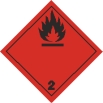 UN1950=Entzündliche AEROSOLE 15 – Rechtsvorschriften : 

Klassifikation nach: Die so genannte Richtlinie "alle Vorbereitungen" 1999/45/EG und ihren AnpassungenVerordnung (EG) Nr. 1272/2008 (CLP) und den jeweiligen Anpassungen (Verordnung (EG) Nr. 790/2009).Einstufung des Gemisches: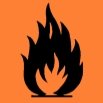 HochentzündlichSpezielle Risiken des Produktes und Warnhinweise:Besondere Bestimmungen : Deutschland: WGK 3 (VwVwS vom 27/07/2005, KBws) Tabellen von Berufskrankheiten nach dem ArbeitsgesetzbuchMitarbeiter nach einer verstärkten Arbeitsgesetzbuch medizinische Überwachung abgedeckt:für die betroffenen Mitarbeiter in bestimmten Arbeitsbereichen in Artikel L 4111-6 und Sonderbestellungen unter ärztlicher Aufsicht gemacht definiert Verstärkte:Gefährliche Chemikalien: Dekret Nr. 2003-1254 von 23/12/2003 für Mitarbeiter, die Arbeit, die in der Verordnung vom 11. Juli 1977 festgelegt verstärkte Medizinische Überwachung durchführen.Zur Arbeit die die folgenden Risikofaktoren aussetzt:- Hartmetallstaub (Tantal, Titan, Wolfram und Vanadium)besonders zu berücksichtigende Arbeitnehmer und dessen medizinische ÜberwachungHinweise zu BeschäftigungsbeschränkungenMögliche Beschäftigungsbeschränkungen nach Mutterschutzrichtlinienverordnung oder Jugendarbeitsschutzgesetz beachten.Nomenklatura den klassifizierten Einrichtungen (Frankreich):16 – Sonstige Angaben : Arbeitsbedingungen des Anwenders sind wir uns nicht bekannt ist, die Informationen in diesem Sicherheitsdatenblatt sind auf unserer Kenntnisse und dem nationalen und EG-Regelwerk.Das Produkt sollte nicht für andere Zwecke als die in Abschnitt 1 genannten, ohne schriftliche Genehmigung verwendet werden.Der Anwender steht in der Pflicht, alle notwendigen Schritte zu unternehmen, um den Anforderungen der lokalen Gesetze und Vorschriften zu erfüllen. Die Informationen in diesem Blatt sind eine Beschreibung der Sicherheitsanforderungen für unser Produkt und keine Garantie für die Eigenschaften.Volltextder Gefahrenhinweise in Abschnitt 3 :Beschriebene Substanzen im Sicherheitsdatenblatt INRS (Nationales Institut für Forschung und Sicherheit) Aceton (CAS 67-64-1): Siehe Beschreibung toxikologischen Nr. 3 aus dem Jahr 2008Butylacetat (CAS 123-86-4): Siehe Beschreibung toxikologischen Nr. 31 aus dem Jahr 2003. HochentzündlichR 12Hochentzündlich.R 66Wiederholter Kontakt kann zu spröder oder rissiger Haut führen.R 67Dämpfe können Schläfrigkeit und Benommenheit verursachen.INDEXCASCENameSymb.R:%606-001-00-867-64-1200-662-2ACETONEXi F11 36 66 6710 <= x % < 25INDEXCASCEName Symb.R:%607-025-00-1123-86-4204-658-1N-Butylacetat10 66 672.5 <= x % < 10INDEXCASCENameSymb.R:%13463-67-7236-675-5TITANDIOXID2.5 <= x % < 10471-34-1207-439-9CALCIUMCARBONAT2.5 <= x % < 10603-019-00-8115-10-6204-065-8DimethyletherF+1210 <= x % < 25INDEXCASCENameSymb.R:%649-327-00-664742-48-9265-150-3HEAVY Naphtha (Erdöl), mit Wasserstoff behandeltXn65
Note(s): H P 4 10 <= x % < 25FrankreichVME-ppm:VME-mg/m3:VLE-ppm:VLE-mg/m3:Notes:TMP N°:123-86-4150710200940-8467-64-1500121010002420-84115-10-610001920-----13463-67-7-10----CEVME-mg/m3:VME-ppm:VLE-mg/m3:VLE-ppm:Notes:67-64-11210500---115-10-619201000---Deutschland/AGWVME:VME:KapazitätBemerkung67-64-1500 ml/m31200 mg/m32(I)DFG115-10-61000 ml/m31900 mg/m38(II)DFGSchweizVME-mg/m3:VME-ppm:VLE-mg/m3:VLE-ppm:Temps:RSB:123-86-44801009602004x15-67-64-11200500240010004x15B115-10-619101000----13463-67-73a-----ACGIH/TLVTWA:STEL:Höchstgrenze:Definition:Kriterien:123-86-4150 ppm200 ppm---67-64-1500 ppm750 ppm---471-34-110 mg/m3----13463-67-710 mg/m3----Aggregatzustand Fluid-Flüssigkeit.Aerosol.PH-Wert des Stoffes/des ProduktsNicht betroffen.PH Messung ist nicht möglichNicht betroffen.Dampfdruck :Unter 110kPa (1.10 bar).Dichte :< 1Löslichkeit :unlöslich.ADR/RIDKlasseCodeGruppeEtikettIdent.QLDispo.EQCat.Tunnel25F-2.2-LQ2190 327 625E02DIMDGKlasse2°EtiqGruppeQLFSDispo.EQ2.2SP63-SP277F-D,S-U63 190 277 327 959E0IATAKlasse2°Etiq.GruppeEtikettEtikettCargoCargonoteEQ2.2--20375 kg203150 kgA145 A153E02.2--Y20330 kg G---E0R 12Hochentzündlich.R 66Wiederholter Kontakt kann zu Spröder oder rissiger Haut bringen.R 67Dämpfe können Schläfrigkeit und Benommenheit verursachen.S 16Von Flammen oder Funken fernhalten – Nicht rauchen.Behälter steht unter Druck. Vor Sonneneinstrahlung und Temperaturen über 50°C schützen.Nicht durchstechen oder verbrennen, auch nicht nach Verwendung.Nicht gegen Flammen oder auf glühende Körper sprühen.S 23Aerosole nicht einatmen.S 24Kontakt mit der Haut vermeiden.S 62Nach Verschlucken, nicht erbrechen. Sofort einen Arzt aufsuchen und ihm die Etiketten oder Verpackung zeigen.  Tabelle N° 84Krankheiten die durch flüssige, organische Lösungsmittel im Berufsgebrauch verursacht werden:Tabelle N° 84gesättigten oder ungesättigten aliphatischen oder Mischungen davon und cyclische Kohlenwasserstoffflüssigkeiten; flüssige halogenierte Kohlenwasserstoffe; Nitrate alipathiques von Kohlenwasserstoffen; Alkohole, Glykole, Glykolether; Ketone; Aldehyde; alipathiques und cyclische Ether wie Tetrahydrofuran; Ester; Dimethylformamid und Dimethylacetamid; Acetonitril und Propionitril; Pyridin; diméthhylsulfone, Dimethylsulfoxid N° ICPEBezeichnung der RubrikOrdnungStrahl1414Flüssiggas brennbare Gase (Abfüllanlage oder Verteilung1. Anlagen zum Befüllen von Flaschen oder Behälter.A12. Be-oder Entladen Einrichtungen, die einen Lager von brennbaren Gasen mit GenehmigungA13. Befüllung von Tanks Installationen Motoren oder andere Geräte mit Sicherheitsvorrichtungen verwenden (Manometer und Ventile) liefernDC1431Brennbare Flüssigkeiten (Industrieproduktion, einschließlich der Verarbeitung von Erdöl und seine Derivate, Entschwefelung)A31432Brennbare Flüssigkeiten (hergestellt) Lagertanks1. Wenn die gelagerte Menge von brennbaren Flüssigkeiten im Sinne von Abschnitt 1430 wahrscheinlich anwesend sein dürfen:a) Größer als oder gleich 50 t für die Kategorie AAS42. Lagerung von brennbaren Flüssigkeiten im Sinne von Abschnitt 1430:a) eine äquivalente Gesamtkapazität von mehr als 100 m3A2b) mit einer Gesamtersatzkapazität von mehr als 10 m3 oder weniger, aber 100 m3DC
Ordnung:

A: Genehmigung ; D: Feststellung; S: Baulast; C: regelmäßig überprüft gemäß Artikel L. 512-11 des UmweltgesetzbuchsStrahl:
Radius Anzeige in Kilometer.R 10EntzündlichR 11LeichtentzündlichR 12HochentzündlichR 36Reizt die Augen.R 65Gesundheitsschädlich: kann beim Verschlucken Lungenschäden verursachen.R 66Wiederholter Kontakt kann zu spröder oder rissiger Haut führen.R 67Dämpfe können Schläfrigkeit und Benommenheit verursachen.